НОВОСИБИРСКАЯ ОБЛАСТЬЗАКОНО ГОСУДАРСТВЕННОЙ ПОДДЕРЖКЕ СОЦИАЛЬНО ОРИЕНТИРОВАННЫХНЕКОММЕРЧЕСКИХ ОРГАНИЗАЦИЙ В НОВОСИБИРСКОЙ ОБЛАСТИПринятпостановлениемЗаконодательного Собрания Новосибирской областиот 27.10.2011 N 139-ЗССтатья 1. Предмет регулирования настоящего ЗаконаНастоящий Закон регулирует отношения в сфере государственной поддержки социально ориентированных некоммерческих организаций в Новосибирской области (далее также - государственная поддержка), устанавливает полномочия органов государственной власти Новосибирской области, виды деятельности, осуществляемые социально ориентированными некоммерческими организациями, направленные на решение социальных проблем, развитие гражданского общества в Российской Федерации, а также формы государственной поддержки.Статья 2. Основные понятия, используемые в настоящем ЗаконеОсновные понятия и термины, используемые в настоящем Законе, применяются в том же значении, что и в Федеральном законе от 12 января 1996 года N 7-ФЗ "О некоммерческих организациях".Статья 3. Полномочия Законодательного Собрания Новосибирской области в сфере государственной поддержки социально ориентированных некоммерческих организаций в Новосибирской областиК полномочиям Законодательного Собрания Новосибирской области в сфере государственной поддержки социально ориентированных некоммерческих организаций в Новосибирской области относятся:1) принятие законов Новосибирской области, регулирующих вопросы государственной поддержки социально ориентированных некоммерческих организаций, и контроль за их исполнением;2) осуществление иных полномочий, установленных федеральным законодательством и законодательством Новосибирской области.Статья 4. Полномочия органов исполнительной власти Новосибирской области в сфере государственной поддержки социально ориентированных некоммерческих организаций в Новосибирской области1. К полномочиям Правительства Новосибирской области в сфере государственной поддержки социально ориентированных некоммерческих организаций в Новосибирской области относятся:1) установление порядка приоритетного получения мер государственной поддержки некоммерческими организациями - исполнителями общественно полезных услуг;(п. 1 в ред. Закона Новосибирской области от 06.07.2018 N 272-ОЗ)2) утратил силу. - Закон Новосибирской области от 06.12.2013 N 391-ОЗ;3) утверждение перечня государственного имущества, свободного от прав третьих лиц (за исключением имущественных прав некоммерческих организаций), которое может быть использовано только в целях предоставления его во владение и (или) в пользование на долгосрочной основе (в том числе по льготным ставкам арендной платы) социально ориентированным некоммерческим организациям, а также порядка и условий предоставления во владение и (или) в пользование включенного в перечень государственного имущества и порядка формирования, ведения, обязательного опубликования такого перечня;4) заключение соглашений по вопросам оказания государственной поддержки;5) осуществление иных полномочий, установленных федеральным законодательством и законодательством Новосибирской области.2. К полномочиям областных исполнительных органов государственной власти Новосибирской области в сфере государственной поддержки социально ориентированных некоммерческих организаций в Новосибирской области относится (в пределах их компетенции):1) оказание в приоритетном порядке мер государственной поддержки социально ориентированным некоммерческим организациям;2) формирование и ведение государственного реестра социально ориентированных некоммерческих организаций - получателей государственной поддержки в Новосибирской области;3) осуществление оценки качества оказания общественно полезных услуг социально ориентированной некоммерческой организацией;4) осуществление иных полномочий, установленных федеральным законодательством и законодательством Новосибирской области.(часть 2 в ред. Закона Новосибирской области от 06.07.2018 N 272-ОЗ)Статья 5. Виды деятельности, осуществляемые социально ориентированными некоммерческими организациямиОрганы государственной власти Новосибирской области могут оказывать поддержку социально ориентированным некоммерческим организациям при условии осуществления ими в соответствии с учредительными документами следующих видов деятельности:(в ред. Закона Новосибирской области от 23.12.2014 N 508-ОЗ)1) социальное обслуживание, социальная поддержка и защита граждан;(п. 1 в ред. Закона Новосибирской области от 29.06.2016 N 82-ОЗ)2) подготовка населения к преодолению последствий стихийных бедствий, экологических, техногенных или иных катастроф, к предотвращению несчастных случаев;3) оказание помощи пострадавшим в результате стихийных бедствий, экологических, техногенных или иных катастроф, социальных, национальных, религиозных конфликтов, беженцам и вынужденным переселенцам;4) охрана окружающей среды и защита животных;5) охрана и в соответствии с установленными требованиями содержание объектов (в том числе зданий, сооружений) и территорий, имеющих историческое, культовое, культурное или природоохранное значение, и мест захоронений;6) оказание юридической помощи на безвозмездной или на льготной основе гражданам и некоммерческим организациям и правовое просвещение населения, деятельность по защите прав и свобод человека и гражданина;7) профилактика социально опасных форм поведения граждан;8) благотворительная деятельность, а также деятельность в области организации и поддержки благотворительности и добровольчества (волонтерства);(в ред. Закона Новосибирской области от 06.07.2018 N 272-ОЗ)9) деятельность в области образования, просвещения, науки, культуры, искусства, здравоохранения, профилактики и охраны здоровья граждан, пропаганды здорового образа жизни, улучшения морально-психологического состояния граждан, физической культуры и спорта и содействие указанной деятельности, а также содействие духовному развитию личности;10) развитие институтов гражданского общества и общественного самоуправления;11) содействие занятости и самозанятости населения;12) деятельность в сфере патриотического, в том числе военно-патриотического, воспитания граждан Российской Федерации и содействие гражданскому воспитанию личности;(п. 12 в ред. Закона Новосибирской области от 06.12.2013 N 391-ОЗ)13) деятельность по изучению общественного мнения;14) укрепление межнациональных, межэтнических и межконфессиональных отношений, развитие межнационального сотрудничества, сохранение и защита самобытности, культуры, языков и традиций народов Российской Федерации, профилактика экстремизма и ксенофобии;(в ред. Закона Новосибирской области от 05.03.2013 N 310-ОЗ)15) защита семьи, детства, материнства и отцовства;16) развитие детского и молодежного общественного движения, поддержка детских, молодежных общественных объединений и общественных объединений, работающих с детьми и молодежью;17) формирование в обществе нетерпимости к коррупционному поведению;(п. 17 введен Законом Новосибирской области от 05.03.2013 N 310-ОЗ)18) проведение поисковой работы, направленной на выявление неизвестных воинских захоронений и непогребенных останков защитников Отечества, установление имен погибших и пропавших без вести при защите Отечества;(п. 18 введен Законом Новосибирской области от 23.12.2014 N 508-ОЗ)19) участие в профилактике и (или) тушении пожаров и проведении аварийно-спасательных работ;(п. 19 введен Законом Новосибирской области от 23.12.2014 N 508-ОЗ)20) социальная и культурная адаптация и интеграция мигрантов;(п. 20 введен Законом Новосибирской области от 29.04.2015 N 543-ОЗ)21) мероприятия по медицинской реабилитации и социальной реабилитации, социальной и трудовой реинтеграции лиц, осуществляющих незаконное потребление наркотических средств или психотропных веществ;(п. 21 введен Законом Новосибирской области от 29.04.2015 N 543-ОЗ)22) содействие повышению мобильности трудовых ресурсов;(п. 22 введен Законом Новосибирской области от 29.06.2016 N 82-ОЗ)23) увековечение памяти жертв политических репрессий;(п. 23 введен Законом Новосибирской области от 29.06.2016 N 82-ОЗ)24) оказание информационной, методической, консультационной, организационной и иной ресурсной поддержки социально ориентированным некоммерческим организациям.(п. 24 введен Законом Новосибирской области от 06.07.2018 N 272-ОЗ)Статья 6. Формы государственной поддержкиОрганы государственной власти Новосибирской области используют в различных сочетаниях следующие формы государственной поддержки социально ориентированных некоммерческих организаций в Новосибирской области:1) финансовая поддержка предоставляется в соответствии с федеральным законодательством и законодательством Новосибирской области за счет бюджетных ассигнований областного бюджета Новосибирской области путем предоставления субсидий в порядке, установленном Правительством Новосибирской области. Некоммерческим организациям - исполнителям общественно полезных услуг указанные субсидии предоставляются на срок не менее двух лет;(п. 1 в ред. Закона Новосибирской области от 06.07.2018 N 272-ОЗ)2) имущественная поддержка предоставляется путем передачи во владение и (или) в пользование социально ориентированным некоммерческим организациям имущества, находящегося в государственной собственности Новосибирской области, в соответствии с Законом Новосибирской области от 6 июля 2018 года N 271-ОЗ "Об управлении и распоряжении государственной собственностью Новосибирской области". Указанное имущество должно использоваться только по целевому назначению. Некоммерческим организациям - исполнителям общественно полезных услуг меры имущественной поддержки предоставляются на срок не менее двух лет;(в ред. Законов Новосибирской области от 06.07.2018 N 272-ОЗ, от 04.06.2019 N 371-ОЗ)3) информационная поддержка осуществляется путем создания региональных информационно-телекоммуникационных сетей и обеспечения их функционирования, а также путем создания государственных информационных систем Новосибирской области в соответствии с Законом Новосибирской области от 15 октября 2007 года N 138-ОЗ "О государственных информационных системах, государственных информационных ресурсах, территориальной информационной системе Новосибирской области". Оказание информационной поддержки социально ориентированным некоммерческим организациям возможно также путем предоставления им региональными государственными организациями, осуществляющими теле- и (или) радиовещание, и редакциями региональных государственных периодических печатных изданий бесплатного эфирного времени, бесплатной печатной площади, размещения информационных материалов социально ориентированных некоммерческих организаций в информационно-телекоммуникационной сети "Интернет".Информационная поддержка социально ориентированным некоммерческим организациям, включенным в реестр социально ориентированных некоммерческих организаций, может осуществляться путем оказания услуг по предоставлению вычислительных мощностей для функционирования информационной системы социально ориентированной некоммерческой организации и (или) содействия в оказании таких услуг в порядке, определенном федеральным законодательством;(абзац введен Законом Новосибирской области от 27.11.2023 N 394-ОЗ)(п. 3 в ред. Закона Новосибирской области от 06.07.2018 N 272-ОЗ)4) консультационная поддержка осуществляется должностными лицами исполнительных органов государственной власти Новосибирской области путем проведения консультаций, подготовки методических материалов и инструкций, в том числе с использованием информационно-коммуникационных технологий, в порядке, установленном Правительством Новосибирской области;5) поддержка в области подготовки, дополнительного профессионального образования работников и добровольцев (волонтеров) социально ориентированных некоммерческих организаций осуществляется путем организации и содействия в организации подготовки, профессиональной переподготовки и повышения квалификации работников и добровольцев (волонтеров) социально ориентированных некоммерческих организаций по запросам указанных некоммерческих организаций, проведения обучающих, научных и практических мероприятий в порядке, установленном Правительством Новосибирской области;(п. 5 в ред. Закона Новосибирской области от 06.07.2018 N 272-ОЗ)6) предоставление социально ориентированным некоммерческим организациям льгот по налогам и сборам в соответствии с Законом Новосибирской области от 16 октября 2003 года N 142-ОЗ "О налогах и особенностях налогообложения отдельных категорий налогоплательщиков в Новосибирской области";7) осуществление закупок товаров, работ, услуг для обеспечения государственных и муниципальных нужд у социально ориентированных некоммерческих организаций в порядке, установленном законодательством Российской Федерации о контрактной системе в сфере закупок товаров, работ, услуг для обеспечения государственных и муниципальных нужд;(п. 7 в ред. Закона Новосибирской области от 23.12.2014 N 508-ОЗ)8) предоставление юридическим лицам, оказывающим социально ориентированным некоммерческим организациям материальную поддержку, льгот по налогам и сборам в соответствии с Законом Новосибирской области от 16 октября 2003 года N 142-ОЗ "О налогах и особенностях налогообложения отдельных категорий налогоплательщиков в Новосибирской области".Статья 7. Утратила силу. - Закон Новосибирской области от 23.12.2014 N 508-ОЗ.Статья 8. Вступление в силу настоящего ЗаконаНастоящий Закон вступает в силу по истечении 10 дней со дня его официального опубликования.ГубернаторНовосибирской областиВ.А.ЮРЧЕНКОг. Новосибирск7 ноября 2011 г.N 139-ОЗ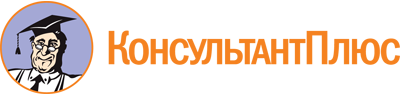 Закон Новосибирской области от 07.11.2011 N 139-ОЗ
(ред. от 27.11.2023)
"О государственной поддержке социально ориентированных некоммерческих организаций в Новосибирской области"
(принят постановлением Законодательного Собрания Новосибирской области от 27.10.2011 N 139-ЗС)Документ предоставлен КонсультантПлюс

www.consultant.ru

Дата сохранения: 11.06.2024
 7 ноября 2011 годаN 139-ОЗСписок изменяющих документов(в ред. Законов Новосибирской областиот 05.03.2013 N 310-ОЗ, от 06.12.2013 N 391-ОЗ, от 23.12.2014 N 508-ОЗ,от 29.04.2015 N 543-ОЗ, от 29.06.2016 N 82-ОЗ, от 06.07.2018 N 272-ОЗ,от 04.06.2019 N 371-ОЗ, от 27.11.2023 N 394-ОЗ)